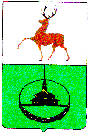  Администрация городского округа город КулебакиНижегородской областиР А С П О Р Я Ж Е Н И Е________________								    №_________«Об оценке эффективности деятельности администрации городского округа город Кулебаки» В целях реализации Указа Президента Российской Федерации от 7 мая 2012 года № 601 «Об основных направлениях совершенствования системы государственного управления», постановления Правительства Российской Федерации от 17 декабря 2012 года № 1317 «О мерах по реализации Указа Президента Российской Федерации от 28 апреля 2008 года № 607 «Об оценке эффективности деятельности органов местного самоуправления городских округов и муниципальных районов» и распоряжения Правительства Нижегородской области от 20 марта 2013 года № 546-р «Об оценке эффективности деятельности органов местного самоуправления городских округов и муниципальных районов Нижегородской области», на основании решений Совета депутатов городского округа город Кулебаки Нижегородской области от 15.12.2015 г. № 56 и от 05.02.2016 г. № 92:1. Утвердить Порядок проведения мониторинга эффективности деятельности администрации городского округа город Кулебаки.2. Утвердить Перечень структурных подразделений, ответственных за предоставление информации по показателям, необходимым для проведения мониторинга эффективности деятельности администрации городского округа город Кулебаки.3. Распоряжение администрации Кулебакского района от 30.04.2013 г. № 52-р «Об оценке эффективности деятельности администрации Кулебакского района» отменить.4. Отделу организации и контроля управления делами городского округа (Е.А. Климова) обеспечить опубликование настоящего распоряжения на официальном интернет-сайте.5. Контроль за исполнением настоящего распоряжения оставляю за собой.  Глава администрацииЛ.А. Узякова